Муниципальное автономное общеобразовательное учреждение«Средняя общеобразовательная школа №15»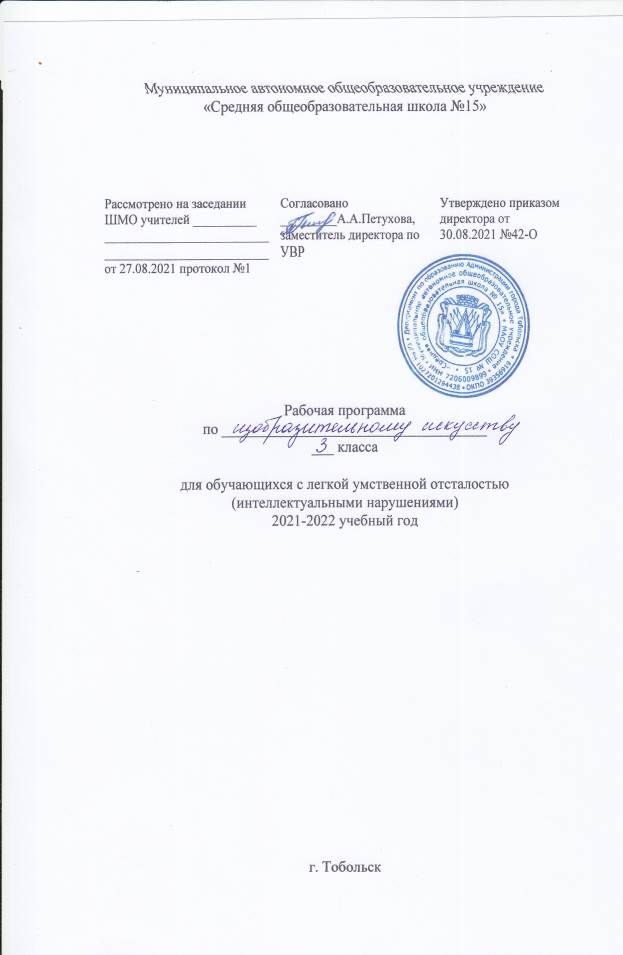 Рабочая программа по _______Домоводство______6__ классадля обучающихся с тяжелой умственной отсталостью (интеллектуальными нарушениями)2021-2022 учебный годг. ТобольскПяснительная запискаДанная рабочая программа «Домоводство» разработана на основе: - Федерального закона от 29.12.2012 № 273-ФЗ «Об образовании в Российской Федерации»; - Федерального государственного образовательного стандарта образования обучающихся с умственной отсталостью (интеллектуальными нарушениями), ПриказМО РФ №  1599 от 19.12.2014 г. Федеральный государственный образовательный стандарт образования обучающихся с умственной отсталостью (интеллектуальными нарушениями);- Адаптированной основной общеобразовательной программы образования обучающихся с умственной отсталостью (интеллектуальными нарушениями) ФГОСС (вариант 2);- Письма Минобрнауки России. От 28.10.2015г. № 08-1786 «О рабочих программах учебных предметов»;- СанПиНа 2.4.2.3286-15 от 10.07.2015 N 26. Обучение ребенка с умственной отсталостью, с ТМНР ведению домашнего хозяйства является важным направлением подготовки к самостоятельной жизни. Благодаря занятиям по домоводству реализуется возможность посильного участия ребенка в работе по дому, воспитывается потребность устраивать свой быт в соответствии с общепринятыми нормами и правилами. Овладение простейшими хозяйственно -бытовыми навыками не только снижает зависимость ребёнка от окружающих, но и укрепляет его уверенность в своих силах.Цель программы: формирование у воспитанников знаний о самостоятельной жизни, их практическое обучение жизненно необходимым бытовым умениям и навыкам.Задачи:- расширять знания нравственного поведения, норм этики  в обществе.- формировать у каждого воспитанника правила ведения семейного хозяйства, практические умения, связанные с самообслуживанием.- воспитывать личностные качества: трудолюбие, аккуратность, терпение, усидчивость; - прививать  навыки  трудовой культуры: организация труда, экономное и бережное отношение к продуктам, оборудованию, строгое соблюдение правил безопасной работы и гигиены труда; воспитывать желание и стремление к приготовлению доброкачественной пищи; творческого отношение к домашнему труду; - развивать индивидуальные качества: ловкость, внимание, наблюдательность, память, находчивость, смекалку, воображение, фантазию; - воспитывать интерес к национальным традициям.                         2. Общая характеристика учебного предмета
Программа по домоводству включает следующие разделы: «Работы во дворе, на участке, в огороде» «Понятие о доме и семье» "Жилище" . "Уход за жилищем" , "Помощники в доме" , "Окна, стекла, зеркала в доме" ,"Питание" ,  "Одежда" , "Обувь", "Цветоводство".
        Освоенные действия ребенок может в последующем применять как в быту, так и в трудовой деятельности. Так, например, занятия по уборке помещений и территории актуальны для формирования бытовой деятельности детей и перспективны для получения в будущем работы в качестве дворника или уборщицы.                         3. Описание места учебного предмета, курса в учебном планеПредмет «Домоводство» входит в обязательную часть адаптированной основнойобразовательной программы для обучающихся с умеренной, тяжелой и глубокойумственной отсталостью (интеллектуальными нарушениями), тяжелыми имножественными нарушениями развития (вариант 2). Программа предмета реализуетсячерез учебные и практические занятия. . Общий объем учебного времени в 6 классе – 68 часов (2 часа в неделю). Концентрическое расположение разделов позволяет построить обучение по принципу от простого  к сложному и по принципу усложнения и увеличения объема знаний, умений и навыков.Уроки домоводства в 6 классе  позволяют применять на практике полученные знания и умения, навыки по уходу за квартирой, уходу за сезонными  вещами и их хранением; прививают санитарно-гигиенические навыки ухода за телом и бельём; учат дифференцировать различные виды одежды и обуви, выворачивать одежду на лицевую сторону, знакомят с помещением для приготовления пищи и ее мебелью, правилам ухода;  с  продуктами  первой необходимости и правила хранения, мыть посуду и убрать ее на  место, создают хорошие возможности для развития познавательной деятельности и личностной сферы учащихся. Основными формами и методами обучения являются практическая работа, игры, беседы и наглядные методы обучения. Они развивают познавательную деятельность детей, помогают им лучше усваивать изучаемый материал.Беседа на занятиях применяется в сочетании с практическими действиями.4. Личностные и предметные результаты освоения учебного предмета.Личностные результаты.• основы персональной идентичности, осознание себя как «Я»;• положительная мотивация к учебе, работе на результат• понимать и принимать общечеловеческие ценности  • оценивать жизненные ситуации с точки зрения общечеловеческих норм• формирование представлений о здоровом образе жизни.Регулятивные.•адекватно использовать ритуалы школьного поведения;•принимать цели и активно включаться в деятельность•слушать и понимать инструкцию педагога;Коммуникативные.•работать в коллективе (ученик – ученик);•обращаться за помощью и принимать помощь педагога.•стремиться оформлять свои мысли и действия в устной речи•слушать и понимать речь других•соблюдать нормы речевого этикета.Планируемые результаты:Минимальный уровень:-представление о составе семьи,-основные примеры ухода за жилищем,-основные гигиенические правила,- правила хранения одежды, белья, обуви и уход за ней, -назначение кухонной утвари, посуды, правила ухода за ними и ТБ при работе с кухонными инструментами, - правила и последовательность проведения сухой и влажной уборки.Достаточный уровень:
-содержать в порядке свое рабочее и спальное место в доме, -ухаживать за растениями, -выполнять основные гигиенические правила,- производить мелкий ремонт одежды и белья,- подбирать одежду по сезону, -владеть навыками ручной стирки мелких вещей, -выполнять работы во дворе, на участке, в огороде.5. Содержание предмета Программа по домоводству включает следующие разделы: «Покупки», «Уход за вещами», «Обращение с кухонным инвентарем», «Приготовление пищи»», «Уборка помещений и территории». Покупки Основные задачи раздела: формировать понятие о местах и способах осуществления покупок. Планирование покупок. Выбор места совершения покупок. Ориентация в расположении отделов магазина, кассы и др. Нахождение нужного товара в магазине. Складывание покупок в сумку. Соблюдение последовательности действий при расчете на кассе: выкладывание товара на ленту, оплата товара, получение чека и сдачи, складывание покупок в сумку. Обращение с кухонным инвентарем Задачи раздела: формирование умений обращения с кухонным инвентарем. Обращение с посудой. Различение предметов посуды для сервировки стола (тарелка, стакан, кружка, ложка, вилка, нож), для приготовления пищи (кастрюля, сковорода, чайник, половник, нож). Различение чистой и грязной посуды. Очищение остатков пищи с посуды. Протирание посуды губкой. Ополаскивание посуды. Сушка посуды. Накрывание на стол. Выбор посуды и столовых приборов. Раскладывание столовых приборов и посуды при сервировке стола. Приготовление пищи Основные задачи раздела: освоение простейших действий по приготовлению пищи. Подготовка к приготовлению блюда. Знание (соблюдение) правил гигиены при приготовлении пищи. Выбор продуктов, необходимых для приготовления блюда. Выбор инвентаря, необходимого для приготовления блюда. Обработка продуктов. Мытье продуктов. Раскатывание теста. Перемешивание продуктов ложкой. Соблюдение последовательности действий при приготовлении бутерброда (без нарезания): выбор продуктов в нарезке (хлеб, колбаса, сыр), выбор кухонного инвентаря (тарелка), сборка бутерброда (хлеб сыр, хлеб колбаса). Уход за вещами Основные задачи раздела: формирование умений по уходу за вещами. Ручная стирка. Наполнение емкости водой. Замачивание белья. Полоскание белья. Отжим белья. Вывешивание белья на просушку. Соблюдение последовательности действий при ручной стирке: наполнение емкости водой, замачивание белья, полоскание белья, выжимание белья, вывешивание белья на просушку. Складывание белья и одежды. Чистка одежды. Уход за обувью. Соблюдение последовательности действий при мытье обуви (протирание обуви влажной тряпкой, протирание обуви сухой тряпкой). Просушивание обуви. Уборка помещения Основные задачи раздела: формирование умений по уборке помещения и обращения с уборочным инвентарем. Уборка мебели. Уборка с поверхности стола остатков еды и мусора. Вытирание поверхности мебели. Уборка пола. Сметание мусора на полу в определенное место. Заметание мусора на совок. Уборка территории Основные задачи раздела: формирование умений по уборке помещения и обращения с уборочным инвентарем. Подметание территории. Сгребание травы и листьев. Уход за уборочным инвентарем.                                                6. Календарно-тематическое планированиепо предмету Домоводство 6 класс7. Учебно-методическое обеспечение учебного курсаУчебные пособия:Н. Б. Матвеева, М. С. Котина, Т. О. Куртова «Живой мир». Учебник дляспециальных (коррекционных) учреждений VIII вида. Москва «Просвещение»2012г.Методические пособия:1 «Программы образования учащихся с умеренной и тяжёлой умственной отсталостью»под ред. Л. Б. Баряевой и Н. Н. Яковлевой (СПб, 2011г).Наглядные средства:Дидактический материал: изображения (картинки, фото, пиктограммы) предметовпосуды, кухонной мебели, продуктов питания, уборочного инвентаря, бытовойтехникиОборудование: кухонная посуда (кастрюли, сковороды, тарелки, ложки, ножи,вилки, кружки и др.), предметы для украшения интерьера (ваза, подсвечник,скатерть и др.), тазики, настенные и индивидуальные зеркала, бытовая техника(чайник электрический).Интернет ресурсы:1 Российский образовательный портал www.school.edu.ru.
2.Федеральный портал «Российское образование». http://www.edu.ruI четверть  -18 часов I четверть  -18 часов I четверть  -18 часов I четверть  -18 часов №Наименование темы,   разделаКол-вочасовДатаРаздел I:  Наше жилище  -  (6 ч)Раздел I:  Наше жилище  -  (6 ч)Раздел I:  Наше жилище  -  (6 ч)Раздел I:  Наше жилище  -  (6 ч)1Урок 1. «Вводное занятие»12.Урок 2. Сезонные работы в доме и их виды13.Урок 3. Работы во дворе, огороде и на участке24. Урок 4.  Подготовка материалов для утепления окон. Подготовка квартиры к осени2Раздел II: Квартира (4 ч)Раздел II: Квартира (4 ч)Раздел II: Квартира (4 ч)Раздел II: Квартира (4 ч)1.Урок 1. Планировка квартиры22.Урок 2. Санузел и ванная комната правила поведения. Подсобные помещения в квартире их оборудование2Раздел III: Растения в доме -  (8 ч)Раздел III: Растения в доме -  (8 ч)Раздел III: Растения в доме -  (8 ч)Раздел III: Растения в доме -  (8 ч)1.Урок 1. Растения в доме их назначение. Виды комнатных растений12.Урок 2. Цветущие растения. Интерьер комнаты с растениями. Посуда для комнатных растений23.Урок 3. Практическая работа: посадка, полив и формирование кроны 24.Урок 4. Огород на подоконнике. Прак. работа: посев лука, укропа25.Урок 5. Контрольная  тест  за I четверть1II четверть -14 часовII четверть -14 часовII четверть -14 часовII четверть -14 часовРаздел I: Зимние вещи -  (2 ч)Раздел I: Зимние вещи -  (2 ч)Раздел I: Зимние вещи -  (2 ч)Раздел I: Зимние вещи -  (2 ч)1Урок 1. Зимняя одежда12Урок 2. Правила ухода за зимней одеждой и обувью1Раздел II:«Гигиена тела, нижнее белье» (4 часа)Раздел II:«Гигиена тела, нижнее белье» (4 часа)Раздел II:«Гигиена тела, нижнее белье» (4 часа)Раздел II:«Гигиена тела, нижнее белье» (4 часа)1Урок 1.Вводное занятие. Гигиенический режим. Уход за телом22Урок 2.Режим смены белья, носков. Хранение вещей индивидуального пользования2Раздел III:«Стираем белье» (8 часов)Раздел III:«Стираем белье» (8 часов)Раздел III:«Стираем белье» (8 часов)Раздел III:«Стираем белье» (8 часов)1Урок 1. Моющие средства их виды22Урок 2. Стиральная машина 23.Урок 3.Подготовка вещей к стирке24.Урок 4.  Правила замачивания, кипячения и отбеливания15.Урок 5. Контрольная  тест  за II четверть1III четверть -20 часовIII четверть -20 часовIII четверть -20 часовIII четверть -20 часовРаздел I:«Кухня» (8 часов)Раздел I:«Кухня» (8 часов)Раздел I:«Кухня» (8 часов)Раздел I:«Кухня» (8 часов)1Урок 1.Вводное занятие. Оборудование кухни. Техника безопасности22.Урок 2.  Правила пользования бытовыми приборами23. Урок 3. Кухонная утварь24.Урок 4.  Предметы для сервировки стола2Раздел II:«Организация питания семьи» -  (12 часов)Раздел II:«Организация питания семьи» -  (12 часов)Раздел II:«Организация питания семьи» -  (12 часов)Раздел II:«Организация питания семьи» -  (12 часов)1.Урок 1.  Питание и здоровье человека. Режим питания22.Урок 2.  Продукты питания и их виды13.Урок 3. Первичная и тепловая обработка продуктов. 14.Урок 4. Практическая работа: Приготовление макарон25. Урок 5. Практическая работа: Приготовление салата26. Урок 6.  Практическая работа: Варка яиц17.Урок 7.  Полуфабрикаты18.Урок 8. Практическая работа: Приготовление полуфабрикатов19.Урок 9. Меню на неделю. Контрольный тест за III четверть1                                    IV четверть(16 часов)                                    IV четверть(16 часов)                                    IV четверть(16 часов)                                    IV четверть(16 часов)Раздел I:« Домашние заготовки» (3 часа)Раздел I:« Домашние заготовки» (3 часа)Раздел I:« Домашние заготовки» (3 часа)Раздел I:« Домашние заготовки» (3 часа)1Урок 1. Продукты для длительного хранения12Урок 2.  Сушка, замораживание, соление и консервирование13.Урок 3. Быстрое приготовление варенья1Раздел II: « Сад и огород» (13 часов)Раздел II: « Сад и огород» (13 часов)Раздел II: « Сад и огород» (13 часов)Раздел II: « Сад и огород» (13 часов)1.Урок 1.  Растения сада и огорода12. Урок 2.  Витаминная и пищевая ценность13.Урок 3.  Выращивание рассады74.Урок 4.  Овощные и фруктовые салаты15.Урок 5.  Практическая работа: Приготовление фруктового салата16.Урок 6.  Правила хранения овощей, фруктов и ягод17.Урок 7.  Контрольная  тест  за IV четверть1